Сумська міська радаВиконавчий комітетРІШЕННЯЗ метою удосконалення системи фінансового планування, здійснення контролю за фінансово-господарською діяльністю, підвищення ефективності роботи закладів охорони здоров’я міста Суми, що належать до комунальної власності територіальної громади  міста Суми та діють в організаційно-правовій формі комунальних некомерційних підприємств та відповідно до статті 78 Господарського кодексу України, керуючись статтею 17, частиною другою статті 52 Закону України «Про місцеве самоврядування в Україні», виконавчий комітет Сумської міської ради ВИРІШИВ: Затвердити  Порядок складання, затвердження, внесення змін, звітування та контролю виконання фінансових планів закладів охорони здоров’я, що належать до комунальної власності територіальної громади  міста Суми та діють в організаційно-правовій формі комунальних некомерційних підприємств (додається).  Контроль за виконанням рішення покласти на заступника міського голови з питань діяльності виконавчих органів ради Галицького М.О.Міський голова                                                                              О.М. ЛисенкоЧумаченко О.Ю.   787-000Розіслати: Галицький М.О.,  Чумаченко О.Ю., Липовій С.А. 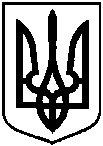 від  23.07.2019  № 418                                        Про Порядок складання, затвердження, внесення змін, звітування та контролю виконання фінансових планів закладів охорони здоров’я, що належать до комунальної власності територіальної    громади  міста   Суми та діють в організаційно-правовій формі комунальних некомерційних підприємств